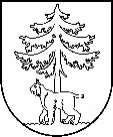 JĒKABPILS PILSĒTAS PAŠVALDĪBAIEPIRKUMU KOMISIJA Reģistrācijas Nr.90000024205Brīvības iela 120, Jēkabpils, LV – 5201Tālrunis 65236777, fakss 65207304, elektroniskais pasts vpa@jekabpils.lvJēkabpilī16.06.2016. Nr.1.2.13.1/189Visiem piegādātājiemPar publisko iepirkumuar identifikācijas Nr. JPP 2016/51Jēkabpils pilsētas pašvaldības iepirkuma komisija ir saņēmusi piegādātāju jautājumus, kas attiecas uz publisko iepirkumu „Dūmu ielas, Atmodas ielas un Kadiķu ielas pārbūve, Jēkabpilī, būvdarbu uzraudzība””, identifikācijas Nr. JPP 2016/51, izskatījusi tos un sniedz atbildi:1. Jautājums: Nolikuma Id. Nr. JPP 2016/51 2. pielikumā „Kvalifikācija” 3.1.1. punktā prasītas prasības atbildīgajam būvuzraugam:Iepriekšējo 3 (trīs) gadu laikā būvuzrauga pieredze vismaz 2 (divos) objektos, kuros veikti ceļu pārbūves un/vai jaunbūves būvdarbi un katra objekta būvdarbu vērtība ir vismaz EUR 500 000,- (pieci simti tūkstoši euro) apmērā (bez PVN).Savukārt, Pretendenta pieredzē prasīts 1.1.1. punktā:1.1.	Pretendentam jābūt izpildītam vismaz diviem:1.1.1.	Ielu atjaunošanas, pārbūves un/vai jaunbūves būvdarbu uzraudzības līgumiem, kuros katra objekta būvdarbu vērtība ir vismaz EUR 1 000 000,00 (viens miljons euro) (bez PVN), kas pabeigts 2013., vai 2014., vai 2015., vai 2016.gadā līgumā noteiktajā termiņā un kvalitātē.Vai tā ir, ka Pretendentam prasīts pieredzē norādīt ielu atjaunošanas, pārbūves un/vai jaunbūves būvdarbu uzraudzība un atbildīgajam būvuzraugam prasība ir ceļu pārbūves un/vai jaunbūves būvdarbu uzraudzība?Atbilde: Tiks uzskatīts, ka Nolikuma 2. pielikumā „Kvalifikācija” 3.1.1. punktā izvirzītās prasības ir izpildītas, ja atbildīgajam būvuzraugam: Iepriekšējo 3 (trīs) gadu laikā būs iegūta būvuzrauga pieredze vismaz 2 (divos) objektos, kuros veikti ielu pārbūves un/vai jaunbūves būvdarbi un katra objekta būvdarbu vērtība ir vismaz EUR 500 000,- (pieci simti tūkstoši euro) apmērā (bez PVN).2.Jautājums: Nolikuma 4. pielikumā „Darba uzdevums” 3.punktā minētas prasības darbiniekiem, bet nav minēta darbinieku noslodze un kopējais ieguldījums (dienās) katram no speciālistiem. Lūdzu, precizējiet katra iesaistītā speciālista noslodzi/ kopējo ieguldījumu (dienās).Atbilde: Darbinieku noslodzi un kopējo ieguldījum (dienās) katram no speciālistiem, Pretendents nosaka patstāvīgi, vadoties pēc būvprojektā noteiktajiem darbu apjomiem.3.Jautājums: Nolikuma 4. pielikumā 3.1. punktā „Uzraudzībā jānodrošina sekojoši darbinieki” tabulā norādīts Būvinženieris, bet 2. pielikumā 3. punktā nav minēts Būvinženieris un prasības Būvinženierim.Lūdzu precizēt, vai nepieciešams Būvinženieris vai nepieciešami divi ceļu būvuzraugi un vai Būvinženierim ir kādas pieredzes prasības?.Atbilde: Kvalifikācijas prasību izpildīšanai, Pretendentam jānodrošina viens būvinženieris un viens ceļu būvuzraugs. Būvinženierim jābūt būvspeciālista sertifikātam.4.Jautājums: Nolikuma 3.3. punktā minēts pakalpojuma izpildes laiks ir: ne mazāk kā 74 (setiņdesmit četras) nedēļas no iepirkuma līguma noslēgšanas dienas. Vai šajā pakalpojuma izpildes laikā ietilpst arī Tehnoloģiskais pārtraukums? Atbilde: Šajā pakalpojuma izpildes laikā ietilpst arī Tehnoloģiskais pārtraukums.5.Jautājums: Nolikuma 3. pielikumā 1.3. punktā minēts, ka Tehniskajā piedāvājumā jānorāda Pretendenta rīcībā esošās operatīvās kvalitātes kontroles ierīces. Vai ir noteikts, kādas ir minimālās prasības Pretendentam kādām operatīvās kvalitātes kontroles ierīcēm jābūt Pretendenta rīcībā?Atbilde: Pretendenta rīcībā esošo operatīvo kvalitātes kontroles ierīču kvantitatīvās vai kvalitatīvās prasības nav izvirzītas.Komisijas priekšsēdētāja vietnieks						A.Kozlovskis	 					      Keišs 65207306